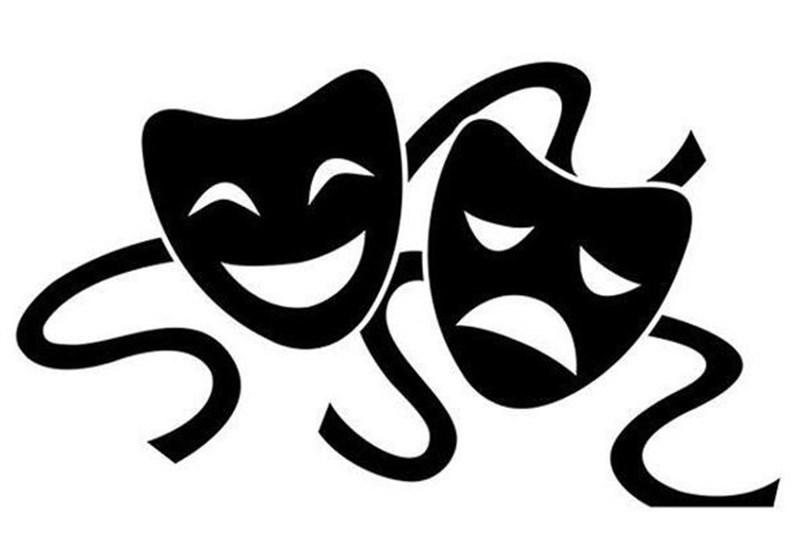 Theatre II Syllabus                                                                                                                                                                                                                                                                                                                                                                              Mrs. Hadidi                                                                                                                                                                                       Room 4-333/AuditoriumContact Information                          Welcome to theatre class!                                                                                                  Email: Hadidik@pcsb.orgCourse Description:                                                                                                                                              Theatre II (1 year): The purpose of this course is to provide intermediate experiences in the study and practice of dramatic arts and literature. Theatre II is an advanced study of theatre, specifically in the area of acting. Students will be participating in acting and interpretation, as it relates to different types of productions and settings.Objectives:                                                                                                                                                                                                                                                                                                     1) Use Critical thinking to enhance performance and/or production choices.                                                                              2) Practice focus and concentration as it pertains to actor work.                                                                                                               3) Invent, develop and portray characters and relationships.                                                                                                                          4) Identify how an ensemble positively affects the production process.                                                                                                      5) Develop stage presence and voice projection through participation in performance activities.                                                        6) Understand the technical aspects of theatrical production in relation to a performance.                                                                     7) Understand and demonstrate knowledge of the play production process.Materials:                                                                                                                                                              Agenda                                               Binder                         Folder or Spiral in binder for this class only Colored Markers/Pencils                Pen/Pencil     Textbooks: (for classroom use only) Basic Drama Projects, The Stage and the School, Art in Action   Grading Policy: Grades will be determined using the following forms of assessment:                                                             *Class Participation                                                                                                                                                                                  *Class and Homework Assignments                                                                                                                                                   *Quizzes ( announced and unannounced)                                                                                                                                           *Tests                                                                                                                                                                               *Binder    Student Expectations:  As a theatre student, you are expected to be on time, participate in daily activities, and maintain a respectful and supportive classroom culture. You are also expected to turn in all class and homework assignments on time. Be advised, this class will require you to read and write as well as participate in in-class performances.                                                                                                                               You will have to memorize things!                                                                                                                                                                                               You will have participate and perform (this is drama class)                                                                                                                                   You will be expected to be supportive of your classmates and help to maintain a “safe space” for artistic expression!                                    You will have to attend 1 theatre performance per semesterStudent Conduct: All students will conduct themselves in accordance with the school’s behavior expectations, classroom rules and rules of theatre etiquette. The following consequences will occur for infractions:                                                                                                                                                                                             1) Warning                                                                                                                                                                                     2) Isolation & phone call or email home                                                                                                                            3) Administrative referral (certain offenses will result in an immediate referral)Cell Phone & Electronic Devices: All cell phones and electronic devices are to be off and out of sight during the school day. Putting your phone on “vibrate” is not considered turning it off. If I see your phone, you will be issued a referral as this syllabus and classroom signs serve as your warning. Tardiness: The Boca Ciega tardy policy will be enforced without exception. After the bell, students will not be admitted without a tardy slip (with the exception of 1st and 2nd period). Students who miss more than half the period will be marked as absent, per school policy. Attendance &Make-up Policy:  Attendance is extremely important. One absence can set you back since you may not have access to the films we are watching in class at home. If you miss class, you are responsible for obtaining any missed assignments. All make-up work, including tests and quizzes, must be made up within the number of days absent. Make-up work from unexcused absences will be considered late, and will have the grade reduced.Late Work: All late papers and projects will be reduced by 10% (one letter grade) each day it is late. If you are absent the day a paper/project is due, you must submit it the next day with a parental excuse or it will be considered late. No late work will be accepted if you were in class but chose not to complete it.Extra Help: I strongly encourage any student who needs or wants extra help to come see me or contact me through email. Parent Communication: Parents are encouraged to contact me anytime they have questions or concerns regarding their child’s progress. Grades and attendance will be available and regularly updated via Focus. To register for Focus, please contact the school office at (727) 893-2780. ext. 1197.